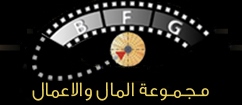 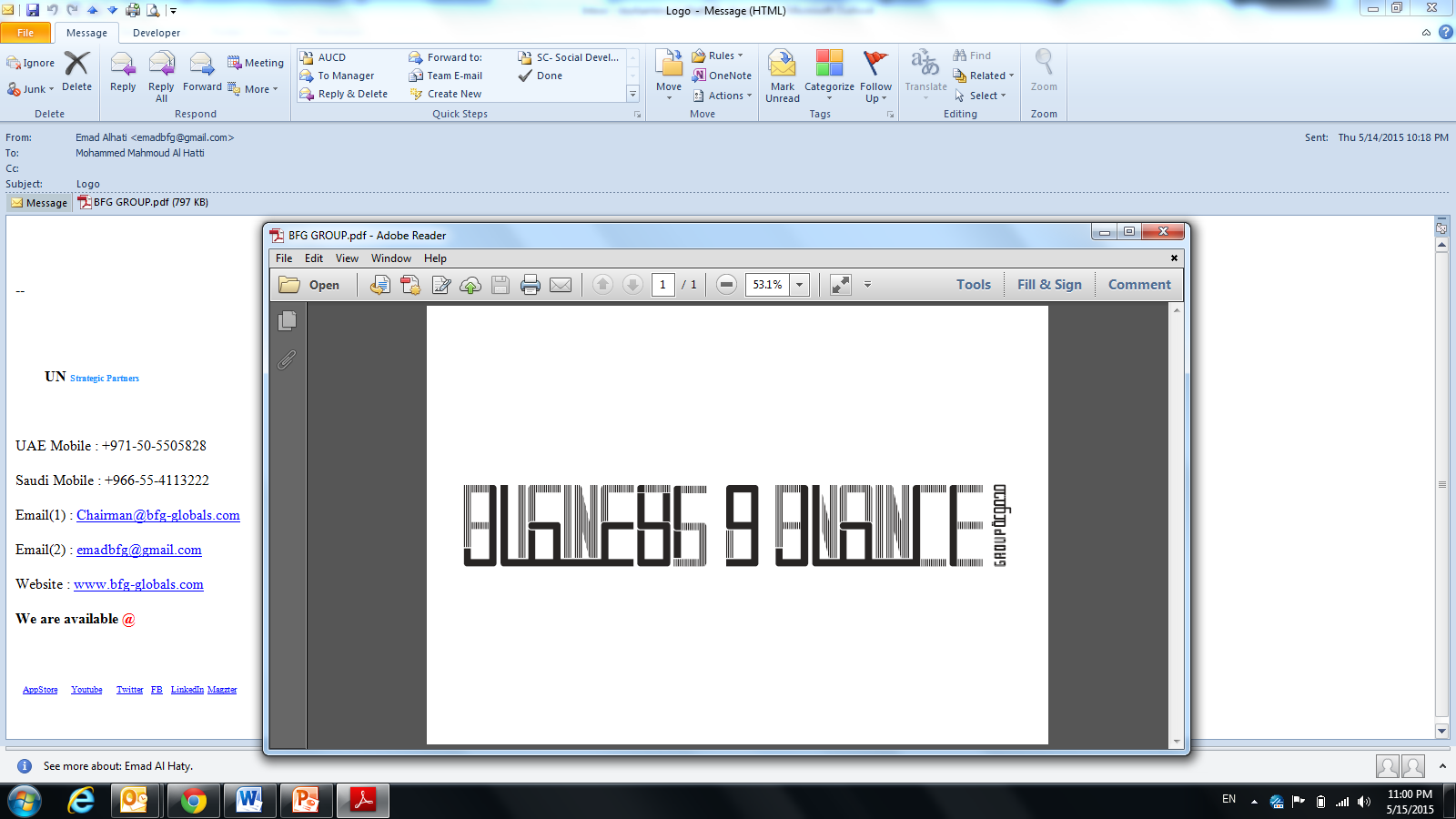 "دافوس الخليج" Gulf Davosمؤتمر ومعرض وموسوعة أكبر 100 شركة خليجية - البرنامج الترويجي الدولي متعدد الوسائل 2016- 2017THE INTERNATIONAL MULTI MEDIA PROMOTION PROGRAM FOR THE TOP 100 GCC COMPANIES 2016-2017استمارة معلوماتنأمل تعبئة جميع الخانات الموجودة في هذه الاستمارة مع مراعاة الدقة سعياً الى خدمتكم وتسهيل أعمالكم GENERAL INFORMATION FORMPlease fill in the form completely in order to serve you betterبيانات عامة				 				General Informationبيانات الاتصال	         							CONTACT INFO	اسماء الشركات التابعة								SUBSIDRIESبيانات الوكالات الرئيسية / فرعية التابعة لكم  				PRINCIPLE AGENCIESبيانات الموردين الخارجيين  الرئيسين 					PRINCIPLE SUPPLIERS	هل ترغبون في الدخول في مشاريع مشتركة أو الحصول على تمويل لمشاريعكمARE YOU INTERESTED IN JOINT PROJECTS / FINANCING          يرجى وضع علامة  Vوفقاً لقطاع/قطاعات الخاصة بطبيعة عمل منشأتكميرجى تزويدنا بنبذه وتوخي الدقة في المعلومات التي ترغبون في ادراجها وفقاً للقطاع الخاص بطبيعة عمل منشأتكم ليتم ادراجها ضمن صفحة المعلومات (عربي + انجليزي بحد أقصى 700  كلمة لكل لغة):السادة ادارة تحرير مجلة المال والأعمال، يرجى اعتماد ونشر المعلومات المحدثة ضمن مجلة المال والاعمال الشهرية / اليومية:طلب اشتراك سنوي جديد في مجلة نادي المال والأعمال		SUBSCRIPTION IN BUSINESS & FINANCE CLUB MAGAZINEتنفرد مجلة نادي المال والاعمال بتغطيتها الشهرية الصحفية والاعلانية بقطاعات مشروع أكبر 100 شركة خليجية ولمدة عام كامل من الفترة 30 يناير 2016 حتي 30 يناير 2017 وتتضمن التغطية الأداء الشهري لقطاع ضمن أهم عشرة قطاعات اقتصادية وابراز انجازات المنشآت المشاركة في هذا الجدث. لطلب نسختك الشهرية نأمل تعبئة نموذج الاشتراك السنوي الاتي:السادة مجلة نادي المال والأعمال: اعتمدوا اشتراكنا السنوي بمبلغ 350 دولار امريكي فقط: اشتراك لأفراد 	Personal Subscription			أشتراك المنشآت      	Business Subscription نقداً Cash              									شيك Cheque            	تحويل الى حساب مجموعة المال والأعمال 			Transfer to Business and Finance Groupبطاقة ائتمان Credit Cardماستر        Master	          فيزا         Visa	أمريكان إكسبرس       American Express           فيزا الكترون   Visa Electron    رقم بطاقة الائتمان Credit Card No. ………………………………….. أخر ثلاث ارقام خلف البطاقة .....................Last 3 Digits behind the cardنوع البطاقة ................Card Type 					تاريخ انتهاء البطاقة .........................Card Expiry Dateالاسم Name ………………………… الوظيفة ...................Title      التوقيع.....................Signature    التاريخ ...............Dateيتم دفع مبلغ الاشتراك السنوي كاملاً باسم مجموعة نادي المال والأعمال. لمزيد من المعلومات يرجى الواصل مع قسم الاشتراكات على هاتف .......................... أو البريد الالكتروني:...........................................https://www.youtube.com/watch?v=hwzPiydnM2Y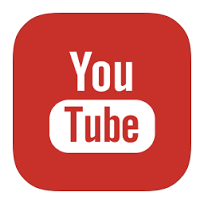  https://www.facebook.com/pages/Business-Finance-Club-Magazine/924035960955889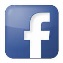 https://itunes.apple.com/us/app/business-finance-club-magazine/id897790602?mt=8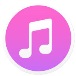 https://twitter.com/bfclubmagazine 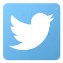 الادارة العامة: الامارات العربية المتحدة، مدينة دبي للإعلام، مبنى تومسن رويترز، ص.ب. 502188 هاتف: 3910800-009714، فاكس: 3908388-009714فرع المملكة العربية السعودية: ص.ب. 54909 الرياض 11524 هاتف: 920012800-009661 فاكس: 4166800-009661 الايميل: magazine.info@bfg-globals.com اسم الشركة:COMPANY NAMEالمدينة:CITYالرمز البريدي:ZIP CODEصندوق البريد:P.O.BOXالبريد الإلكتروني:EMAILالموقع الإلكترونيWEBSITEالهاتف:TELفاكس:FAXرقم السجل التجاري:تاريخ التأسيس:ESTABLISHMENT DATEأسماء الملاك:OWNERS NAMESالوظيفة:TITLEأسماء المدراء التنفيذيين:NAMES OF DIRECTORSرأس المال:AUTHORISED CAPITALحجم المبيعات:TOTAL SALESالأصول:ASSETSعدد الموظفين:اذا كان العدد غير ثابت اذكر اعلى وادنى:NUMBER OF EMPLOYEES:IF EMPLOYEES NUMBER FLUCTUATES PLEASE LIST HIGH/LOWالدولةCOUNTRYالمدينةCITYص.ب.P.B.BOXالرمز البريديZIP CODEتلفونTELفاكسFAXالبريد الالكترونيEMAILالدولةCOUNTRYالمدينةCITYص.ب.P.B.BOXالرمز البريديZIP CODEتلفونTELفاكسFAXالبريد الالكترونيEMAILالاسمNAMEالدولةCOUNTRYالمدينةCITYص.ب.P.B.BOXالرمز البريديZIP CODEتلفونTELفاكسFAXالبريد الالكترونيEMAILالاسمNAMEالدولةCOUNTRYالمدينةCITYص.ب.P.B.BOXالرمز البريديZIP CODEتلفونTELفاكسFAXالبريد الالكترونيEMAILالنفطالسياحةوالعقار الصناعةالتقلالاتصالاتالاستثمارالبنوكالطبتقنية المعلوماتاسم الجهةEntityاسم المسؤولAdministrator NameالتوقيعSignatureالختمStampاسم الشركة% عدد الوحدات المبيعاترأس المالاجمالي الاصولاجمالي المبيعاتعدد الموظفينالسعوديةالكويتالاماراتقطرالبحرينعماناجمالي المبيعاتشركة 19026323456908457678423452757866شركة 27637443467987شركة 35684635345234شركة 47653446767234شركة 54656765345364شركة 66748675657675شركة 78787934368856شركة 85625723576588شركة 95675756789583شركة 105647989249477الاسم Nameالجوال Mobile Noالبريد الالكتروني Emailص.ب. P.O.Boxالمدينة Cityالدولة Country